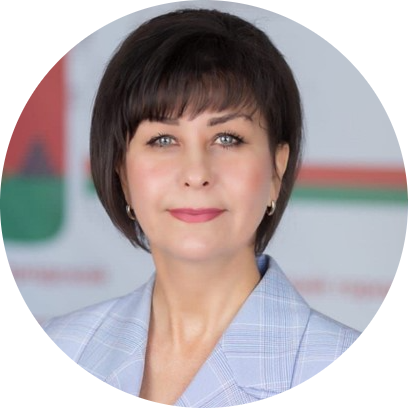 Марина Геннадьевна
СОБОЛЕВСКАЯИсполнительный директор Ассоциации ТОС Брянской области, депутат Брянского городского Совета народных депутатов, председатель Совета ТОС «Белый колодец» Советского района города БрянскаЦель проектаСоздание эффективной системы по благоустройству и контролю за санитарным состоянием территорий ТОСов и экологически благоприятной среды в городах и сёлах.Информация о проектеПроект создан для осуществления деятельности ТОС РФ и направлен на:формирование гражданских инициатив и активности в вопросах благоустройства территорий проживания;развитие дружеских взаимоотношений между жителями;воспитание чувства ответственности за сохранение и улучшение состояния окружающей среды.Проект включает в себя перечень мероприятий ТОС, соответствующих сезонным потребностям.Проект раскрывает различные способы взаимодействия граждан в вопросах благоустройства территорий. Реализация проекта не ограничена по срокам.Ожидаемый эффект от реализации проектасоблюдение чистоты в городах и селах;осуществление благоустройства дворов в границах ТОС и прилегающих территорий;объединение граждан, проживающих на территории ТОС в решении вопросов благоустройства.Цель проектаСоздание эффективной системы по благоустройству и контролю за санитарным состоянием территорий ТОСов и экологически благоприятной среды в городах и сёлах.Информация о проектеПроект создан для осуществления деятельности ТОС РФ и направлен на:формирование гражданских инициатив и активности в вопросах благоустройства территорий проживания;развитие дружеских взаимоотношений между жителями;воспитание чувства ответственности за сохранение и улучшение состояния окружающей среды.Проект включает в себя перечень мероприятий ТОС, соответствующих сезонным потребностям.Проект раскрывает различные способы взаимодействия граждан в вопросах благоустройства территорий. Реализация проекта не ограничена по срокам.Ожидаемый эффект от реализации проектасоблюдение чистоты в городах и селах;осуществление благоустройства дворов в границах ТОС и прилегающих территорий;объединение граждан, проживающих на территории ТОС в решении вопросов благоустройства.Цель проектаСоздание эффективной системы по благоустройству и контролю за санитарным состоянием территорий ТОСов и экологически благоприятной среды в городах и сёлах.Информация о проектеПроект создан для осуществления деятельности ТОС РФ и направлен на:формирование гражданских инициатив и активности в вопросах благоустройства территорий проживания;развитие дружеских взаимоотношений между жителями;воспитание чувства ответственности за сохранение и улучшение состояния окружающей среды.Проект включает в себя перечень мероприятий ТОС, соответствующих сезонным потребностям.Проект раскрывает различные способы взаимодействия граждан в вопросах благоустройства территорий. Реализация проекта не ограничена по срокам.Ожидаемый эффект от реализации проектасоблюдение чистоты в городах и селах;осуществление благоустройства дворов в границах ТОС и прилегающих территорий;объединение граждан, проживающих на территории ТОС в решении вопросов благоустройства.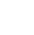 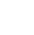 +7 (920) 601-01-64Цель проектаСоздание эффективной системы по благоустройству и контролю за санитарным состоянием территорий ТОСов и экологически благоприятной среды в городах и сёлах.Информация о проектеПроект создан для осуществления деятельности ТОС РФ и направлен на:формирование гражданских инициатив и активности в вопросах благоустройства территорий проживания;развитие дружеских взаимоотношений между жителями;воспитание чувства ответственности за сохранение и улучшение состояния окружающей среды.Проект включает в себя перечень мероприятий ТОС, соответствующих сезонным потребностям.Проект раскрывает различные способы взаимодействия граждан в вопросах благоустройства территорий. Реализация проекта не ограничена по срокам.Ожидаемый эффект от реализации проектасоблюдение чистоты в городах и селах;осуществление благоустройства дворов в границах ТОС и прилегающих территорий;объединение граждан, проживающих на территории ТОС в решении вопросов благоустройства.Цель проектаСоздание эффективной системы по благоустройству и контролю за санитарным состоянием территорий ТОСов и экологически благоприятной среды в городах и сёлах.Информация о проектеПроект создан для осуществления деятельности ТОС РФ и направлен на:формирование гражданских инициатив и активности в вопросах благоустройства территорий проживания;развитие дружеских взаимоотношений между жителями;воспитание чувства ответственности за сохранение и улучшение состояния окружающей среды.Проект включает в себя перечень мероприятий ТОС, соответствующих сезонным потребностям.Проект раскрывает различные способы взаимодействия граждан в вопросах благоустройства территорий. Реализация проекта не ограничена по срокам.Ожидаемый эффект от реализации проектасоблюдение чистоты в городах и селах;осуществление благоустройства дворов в границах ТОС и прилегающих территорий;объединение граждан, проживающих на территории ТОС в решении вопросов благоустройства.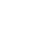 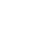 Marina.sobolevskaya@inbox.ruЦель проектаСоздание эффективной системы по благоустройству и контролю за санитарным состоянием территорий ТОСов и экологически благоприятной среды в городах и сёлах.Информация о проектеПроект создан для осуществления деятельности ТОС РФ и направлен на:формирование гражданских инициатив и активности в вопросах благоустройства территорий проживания;развитие дружеских взаимоотношений между жителями;воспитание чувства ответственности за сохранение и улучшение состояния окружающей среды.Проект включает в себя перечень мероприятий ТОС, соответствующих сезонным потребностям.Проект раскрывает различные способы взаимодействия граждан в вопросах благоустройства территорий. Реализация проекта не ограничена по срокам.Ожидаемый эффект от реализации проектасоблюдение чистоты в городах и селах;осуществление благоустройства дворов в границах ТОС и прилегающих территорий;объединение граждан, проживающих на территории ТОС в решении вопросов благоустройства.Цель проектаСоздание эффективной системы по благоустройству и контролю за санитарным состоянием территорий ТОСов и экологически благоприятной среды в городах и сёлах.Информация о проектеПроект создан для осуществления деятельности ТОС РФ и направлен на:формирование гражданских инициатив и активности в вопросах благоустройства территорий проживания;развитие дружеских взаимоотношений между жителями;воспитание чувства ответственности за сохранение и улучшение состояния окружающей среды.Проект включает в себя перечень мероприятий ТОС, соответствующих сезонным потребностям.Проект раскрывает различные способы взаимодействия граждан в вопросах благоустройства территорий. Реализация проекта не ограничена по срокам.Ожидаемый эффект от реализации проектасоблюдение чистоты в городах и селах;осуществление благоустройства дворов в границах ТОС и прилегающих территорий;объединение граждан, проживающих на территории ТОС в решении вопросов благоустройства.Теги:#чистыйдвор#ОАТОСЦель проектаСоздание эффективной системы по благоустройству и контролю за санитарным состоянием территорий ТОСов и экологически благоприятной среды в городах и сёлах.Информация о проектеПроект создан для осуществления деятельности ТОС РФ и направлен на:формирование гражданских инициатив и активности в вопросах благоустройства территорий проживания;развитие дружеских взаимоотношений между жителями;воспитание чувства ответственности за сохранение и улучшение состояния окружающей среды.Проект включает в себя перечень мероприятий ТОС, соответствующих сезонным потребностям.Проект раскрывает различные способы взаимодействия граждан в вопросах благоустройства территорий. Реализация проекта не ограничена по срокам.Ожидаемый эффект от реализации проектасоблюдение чистоты в городах и селах;осуществление благоустройства дворов в границах ТОС и прилегающих территорий;объединение граждан, проживающих на территории ТОС в решении вопросов благоустройства.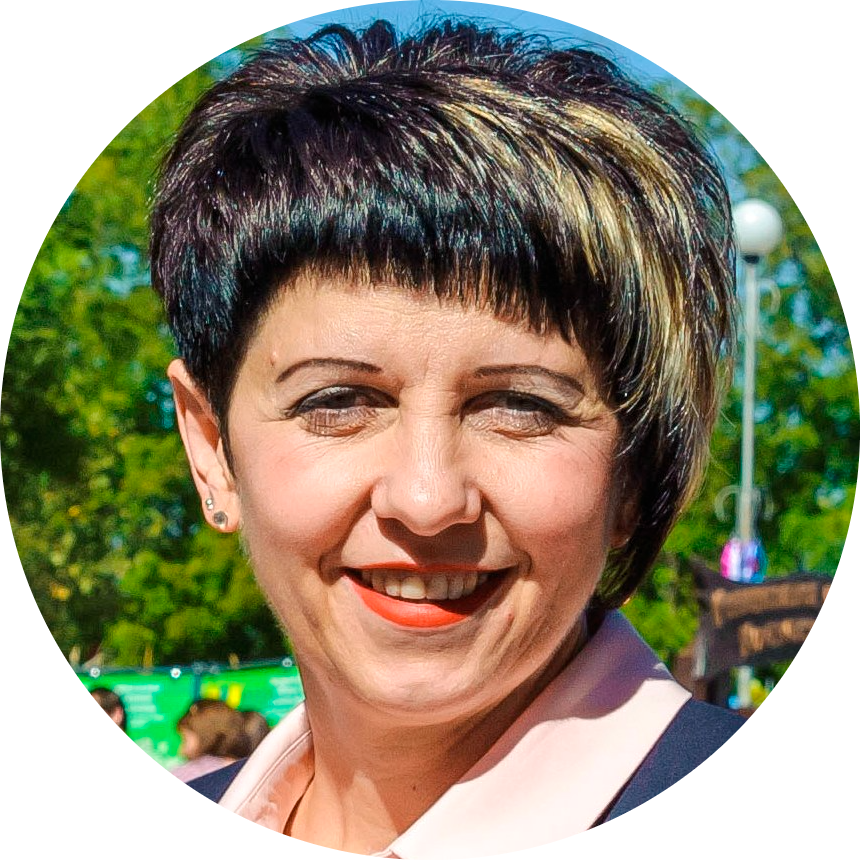 Лариса Арсентьевна
СКЛЯРОВАГлава Новопавловского сельского поселения Белоглинского муниципального района Краснодарского краяЦель проектаОрганизация и проведение мероприятий по благоустройству.Информация о проектеКрасиво устроенные клумбы, культурное озеленение каждого двора и территории играет важную роль в жизни человека.Проект помогает проявить творческую активность, чувство ответственности и уважения к результатам как собственного, так и чужого труда.Цветущий двор становится эффективным средством формирования экологической культуры.Ожидаемый эффект от реализации проектаулучшение внешнего облика сел и городов, улиц и дворов;забота жителей о своем дворе и прилегающей территории, экологическое воспитание;увеличение озеленённых  территорий, населенные пункты станут уютными и привлекательными.Цель проектаОрганизация и проведение мероприятий по благоустройству.Информация о проектеКрасиво устроенные клумбы, культурное озеленение каждого двора и территории играет важную роль в жизни человека.Проект помогает проявить творческую активность, чувство ответственности и уважения к результатам как собственного, так и чужого труда.Цветущий двор становится эффективным средством формирования экологической культуры.Ожидаемый эффект от реализации проектаулучшение внешнего облика сел и городов, улиц и дворов;забота жителей о своем дворе и прилегающей территории, экологическое воспитание;увеличение озеленённых  территорий, населенные пункты станут уютными и привлекательными.Цель проектаОрганизация и проведение мероприятий по благоустройству.Информация о проектеКрасиво устроенные клумбы, культурное озеленение каждого двора и территории играет важную роль в жизни человека.Проект помогает проявить творческую активность, чувство ответственности и уважения к результатам как собственного, так и чужого труда.Цветущий двор становится эффективным средством формирования экологической культуры.Ожидаемый эффект от реализации проектаулучшение внешнего облика сел и городов, улиц и дворов;забота жителей о своем дворе и прилегающей территории, экологическое воспитание;увеличение озеленённых  территорий, населенные пункты станут уютными и привлекательными.+ 7 (918) 644-10-40Цель проектаОрганизация и проведение мероприятий по благоустройству.Информация о проектеКрасиво устроенные клумбы, культурное озеленение каждого двора и территории играет важную роль в жизни человека.Проект помогает проявить творческую активность, чувство ответственности и уважения к результатам как собственного, так и чужого труда.Цветущий двор становится эффективным средством формирования экологической культуры.Ожидаемый эффект от реализации проектаулучшение внешнего облика сел и городов, улиц и дворов;забота жителей о своем дворе и прилегающей территории, экологическое воспитание;увеличение озеленённых  территорий, населенные пункты станут уютными и привлекательными.Цель проектаОрганизация и проведение мероприятий по благоустройству.Информация о проектеКрасиво устроенные клумбы, культурное озеленение каждого двора и территории играет важную роль в жизни человека.Проект помогает проявить творческую активность, чувство ответственности и уважения к результатам как собственного, так и чужого труда.Цветущий двор становится эффективным средством формирования экологической культуры.Ожидаемый эффект от реализации проектаулучшение внешнего облика сел и городов, улиц и дворов;забота жителей о своем дворе и прилегающей территории, экологическое воспитание;увеличение озеленённых  территорий, населенные пункты станут уютными и привлекательными.lara.sklyarova.72@mail.ruЦель проектаОрганизация и проведение мероприятий по благоустройству.Информация о проектеКрасиво устроенные клумбы, культурное озеленение каждого двора и территории играет важную роль в жизни человека.Проект помогает проявить творческую активность, чувство ответственности и уважения к результатам как собственного, так и чужого труда.Цветущий двор становится эффективным средством формирования экологической культуры.Ожидаемый эффект от реализации проектаулучшение внешнего облика сел и городов, улиц и дворов;забота жителей о своем дворе и прилегающей территории, экологическое воспитание;увеличение озеленённых  территорий, населенные пункты станут уютными и привлекательными.Цель проектаОрганизация и проведение мероприятий по благоустройству.Информация о проектеКрасиво устроенные клумбы, культурное озеленение каждого двора и территории играет важную роль в жизни человека.Проект помогает проявить творческую активность, чувство ответственности и уважения к результатам как собственного, так и чужого труда.Цветущий двор становится эффективным средством формирования экологической культуры.Ожидаемый эффект от реализации проектаулучшение внешнего облика сел и городов, улиц и дворов;забота жителей о своем дворе и прилегающей территории, экологическое воспитание;увеличение озеленённых  территорий, населенные пункты станут уютными и привлекательными.Теги:#цветущийдвор#ОАТОСЦель проектаОрганизация и проведение мероприятий по благоустройству.Информация о проектеКрасиво устроенные клумбы, культурное озеленение каждого двора и территории играет важную роль в жизни человека.Проект помогает проявить творческую активность, чувство ответственности и уважения к результатам как собственного, так и чужого труда.Цветущий двор становится эффективным средством формирования экологической культуры.Ожидаемый эффект от реализации проектаулучшение внешнего облика сел и городов, улиц и дворов;забота жителей о своем дворе и прилегающей территории, экологическое воспитание;увеличение озеленённых  территорий, населенные пункты станут уютными и привлекательными.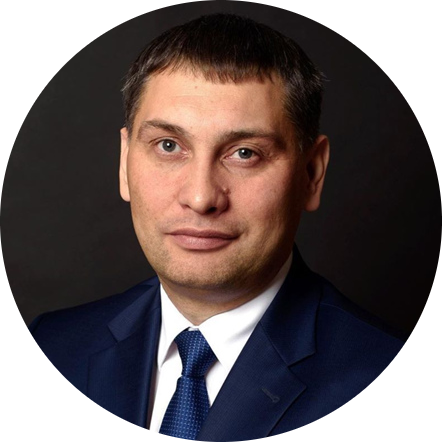 Константин Алексеевич
ЗАДУМКИНЧлен Совета при Председателе ОАТОС по реализации Стратегии ТОС – 2030Цель проектаВысадить совместно с жителями городов (и частично за их счет) не менее 1000 крупных (высотой от 2,5 метров) живых елей на свободных территориях во дворах МКД в период с марта по октябрь 2022 года, благоустроить пространство вокруг, подвести к ним освещение, украсить и провести празднование около них встречи Нового года.Информация о проектеПредлагается организовать за счет средств жителей, при поддержке Администраций и ТОСов высадку крупномерных (не менее 2,5-3 метров в высоту) живых елей во дворах МКД.Подвести к елям праздничную новогоднюю подсветку. В будущем использовать ели при организации новогодних праздников во дворах каждый год.Каждый год увеличивать количество высаженных елей во дворах МКД.Ожидаемый эффект от реализации проектаповышение уровня благоустройства дворов МКД;снижение разрывов в общении между поколениями;рост доброжелательности и развитие добрососедства; улучшение социально-психологического климата в городах;продвижение ESG-повестки.Цель проектаВысадить совместно с жителями городов (и частично за их счет) не менее 1000 крупных (высотой от 2,5 метров) живых елей на свободных территориях во дворах МКД в период с марта по октябрь 2022 года, благоустроить пространство вокруг, подвести к ним освещение, украсить и провести празднование около них встречи Нового года.Информация о проектеПредлагается организовать за счет средств жителей, при поддержке Администраций и ТОСов высадку крупномерных (не менее 2,5-3 метров в высоту) живых елей во дворах МКД.Подвести к елям праздничную новогоднюю подсветку. В будущем использовать ели при организации новогодних праздников во дворах каждый год.Каждый год увеличивать количество высаженных елей во дворах МКД.Ожидаемый эффект от реализации проектаповышение уровня благоустройства дворов МКД;снижение разрывов в общении между поколениями;рост доброжелательности и развитие добрососедства; улучшение социально-психологического климата в городах;продвижение ESG-повестки.Цель проектаВысадить совместно с жителями городов (и частично за их счет) не менее 1000 крупных (высотой от 2,5 метров) живых елей на свободных территориях во дворах МКД в период с марта по октябрь 2022 года, благоустроить пространство вокруг, подвести к ним освещение, украсить и провести празднование около них встречи Нового года.Информация о проектеПредлагается организовать за счет средств жителей, при поддержке Администраций и ТОСов высадку крупномерных (не менее 2,5-3 метров в высоту) живых елей во дворах МКД.Подвести к елям праздничную новогоднюю подсветку. В будущем использовать ели при организации новогодних праздников во дворах каждый год.Каждый год увеличивать количество высаженных елей во дворах МКД.Ожидаемый эффект от реализации проектаповышение уровня благоустройства дворов МКД;снижение разрывов в общении между поколениями;рост доброжелательности и развитие добрососедства; улучшение социально-психологического климата в городах;продвижение ESG-повестки.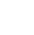 +7 (921) 234-50-05Цель проектаВысадить совместно с жителями городов (и частично за их счет) не менее 1000 крупных (высотой от 2,5 метров) живых елей на свободных территориях во дворах МКД в период с марта по октябрь 2022 года, благоустроить пространство вокруг, подвести к ним освещение, украсить и провести празднование около них встречи Нового года.Информация о проектеПредлагается организовать за счет средств жителей, при поддержке Администраций и ТОСов высадку крупномерных (не менее 2,5-3 метров в высоту) живых елей во дворах МКД.Подвести к елям праздничную новогоднюю подсветку. В будущем использовать ели при организации новогодних праздников во дворах каждый год.Каждый год увеличивать количество высаженных елей во дворах МКД.Ожидаемый эффект от реализации проектаповышение уровня благоустройства дворов МКД;снижение разрывов в общении между поколениями;рост доброжелательности и развитие добрососедства; улучшение социально-психологического климата в городах;продвижение ESG-повестки.Цель проектаВысадить совместно с жителями городов (и частично за их счет) не менее 1000 крупных (высотой от 2,5 метров) живых елей на свободных территориях во дворах МКД в период с марта по октябрь 2022 года, благоустроить пространство вокруг, подвести к ним освещение, украсить и провести празднование около них встречи Нового года.Информация о проектеПредлагается организовать за счет средств жителей, при поддержке Администраций и ТОСов высадку крупномерных (не менее 2,5-3 метров в высоту) живых елей во дворах МКД.Подвести к елям праздничную новогоднюю подсветку. В будущем использовать ели при организации новогодних праздников во дворах каждый год.Каждый год увеличивать количество высаженных елей во дворах МКД.Ожидаемый эффект от реализации проектаповышение уровня благоустройства дворов МКД;снижение разрывов в общении между поколениями;рост доброжелательности и развитие добрососедства; улучшение социально-психологического климата в городах;продвижение ESG-повестки.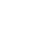 zk00@mail.ruЦель проектаВысадить совместно с жителями городов (и частично за их счет) не менее 1000 крупных (высотой от 2,5 метров) живых елей на свободных территориях во дворах МКД в период с марта по октябрь 2022 года, благоустроить пространство вокруг, подвести к ним освещение, украсить и провести празднование около них встречи Нового года.Информация о проектеПредлагается организовать за счет средств жителей, при поддержке Администраций и ТОСов высадку крупномерных (не менее 2,5-3 метров в высоту) живых елей во дворах МКД.Подвести к елям праздничную новогоднюю подсветку. В будущем использовать ели при организации новогодних праздников во дворах каждый год.Каждый год увеличивать количество высаженных елей во дворах МКД.Ожидаемый эффект от реализации проектаповышение уровня благоустройства дворов МКД;снижение разрывов в общении между поколениями;рост доброжелательности и развитие добрососедства; улучшение социально-психологического климата в городах;продвижение ESG-повестки.Цель проектаВысадить совместно с жителями городов (и частично за их счет) не менее 1000 крупных (высотой от 2,5 метров) живых елей на свободных территориях во дворах МКД в период с марта по октябрь 2022 года, благоустроить пространство вокруг, подвести к ним освещение, украсить и провести празднование около них встречи Нового года.Информация о проектеПредлагается организовать за счет средств жителей, при поддержке Администраций и ТОСов высадку крупномерных (не менее 2,5-3 метров в высоту) живых елей во дворах МКД.Подвести к елям праздничную новогоднюю подсветку. В будущем использовать ели при организации новогодних праздников во дворах каждый год.Каждый год увеличивать количество высаженных елей во дворах МКД.Ожидаемый эффект от реализации проектаповышение уровня благоустройства дворов МКД;снижение разрывов в общении между поколениями;рост доброжелательности и развитие добрососедства; улучшение социально-психологического климата в городах;продвижение ESG-повестки.Теги:#ельвкаждыйдвор#ОАТОСЦель проектаВысадить совместно с жителями городов (и частично за их счет) не менее 1000 крупных (высотой от 2,5 метров) живых елей на свободных территориях во дворах МКД в период с марта по октябрь 2022 года, благоустроить пространство вокруг, подвести к ним освещение, украсить и провести празднование около них встречи Нового года.Информация о проектеПредлагается организовать за счет средств жителей, при поддержке Администраций и ТОСов высадку крупномерных (не менее 2,5-3 метров в высоту) живых елей во дворах МКД.Подвести к елям праздничную новогоднюю подсветку. В будущем использовать ели при организации новогодних праздников во дворах каждый год.Каждый год увеличивать количество высаженных елей во дворах МКД.Ожидаемый эффект от реализации проектаповышение уровня благоустройства дворов МКД;снижение разрывов в общении между поколениями;рост доброжелательности и развитие добрососедства; улучшение социально-психологического климата в городах;продвижение ESG-повестки.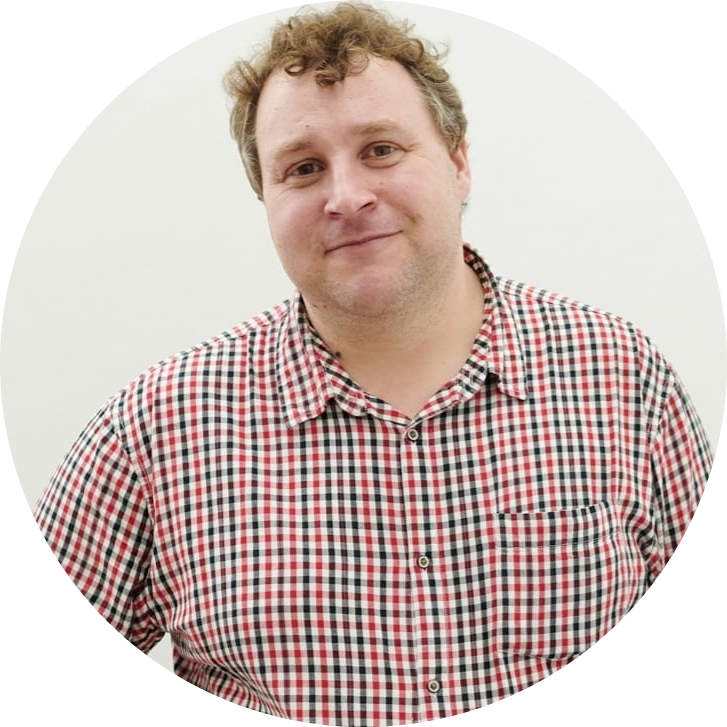 Сергей Александрович
КУЗНЕЦОВРуководитель общероссийского проекта «Добрые соседи», заместитель директора Университета ТОСЦель проектаСодействие в осуществлении деятельности, направленной на решение задач по изучению, продвижению и развитию Добрососедства в России.Информация о проектеДобрососедство – важнейшая сторона современных межнациональных и межэтнических отношений, а значит, становится важнейшей задачей не только локального или муниципального, но и государственного уровня. В свете серьезных изменений в жилищной политике и практике вопросы добрососедства становятся вопросами нашего личного и муниципального бюджетов. От того, как складываются наши отношения с соседями, как мы принимаем коллективные соседские решения, зависит и финансовое, и техническое, и эстетическое состояние наших домов, наших дворов, наших муниципалитетов.Основной принцип работы проекта – мультиформатность. Это означает, что для каждой целевой группы свой уникальный подход.Ожидаемый эффект от реализации проектаизучение, обобщение и распространение опыта Добрососедства, в том числе внедрение инновационных идей и методик в регионах;формирование базы данных организаций, занимающихся тематикой и проблематикой Добрососедства, работающих в регионах России.Цель проектаСодействие в осуществлении деятельности, направленной на решение задач по изучению, продвижению и развитию Добрососедства в России.Информация о проектеДобрососедство – важнейшая сторона современных межнациональных и межэтнических отношений, а значит, становится важнейшей задачей не только локального или муниципального, но и государственного уровня. В свете серьезных изменений в жилищной политике и практике вопросы добрососедства становятся вопросами нашего личного и муниципального бюджетов. От того, как складываются наши отношения с соседями, как мы принимаем коллективные соседские решения, зависит и финансовое, и техническое, и эстетическое состояние наших домов, наших дворов, наших муниципалитетов.Основной принцип работы проекта – мультиформатность. Это означает, что для каждой целевой группы свой уникальный подход.Ожидаемый эффект от реализации проектаизучение, обобщение и распространение опыта Добрососедства, в том числе внедрение инновационных идей и методик в регионах;формирование базы данных организаций, занимающихся тематикой и проблематикой Добрососедства, работающих в регионах России.Цель проектаСодействие в осуществлении деятельности, направленной на решение задач по изучению, продвижению и развитию Добрососедства в России.Информация о проектеДобрососедство – важнейшая сторона современных межнациональных и межэтнических отношений, а значит, становится важнейшей задачей не только локального или муниципального, но и государственного уровня. В свете серьезных изменений в жилищной политике и практике вопросы добрососедства становятся вопросами нашего личного и муниципального бюджетов. От того, как складываются наши отношения с соседями, как мы принимаем коллективные соседские решения, зависит и финансовое, и техническое, и эстетическое состояние наших домов, наших дворов, наших муниципалитетов.Основной принцип работы проекта – мультиформатность. Это означает, что для каждой целевой группы свой уникальный подход.Ожидаемый эффект от реализации проектаизучение, обобщение и распространение опыта Добрососедства, в том числе внедрение инновационных идей и методик в регионах;формирование базы данных организаций, занимающихся тематикой и проблематикой Добрососедства, работающих в регионах России.+ 7 (926) 850-78-47Цель проектаСодействие в осуществлении деятельности, направленной на решение задач по изучению, продвижению и развитию Добрососедства в России.Информация о проектеДобрососедство – важнейшая сторона современных межнациональных и межэтнических отношений, а значит, становится важнейшей задачей не только локального или муниципального, но и государственного уровня. В свете серьезных изменений в жилищной политике и практике вопросы добрососедства становятся вопросами нашего личного и муниципального бюджетов. От того, как складываются наши отношения с соседями, как мы принимаем коллективные соседские решения, зависит и финансовое, и техническое, и эстетическое состояние наших домов, наших дворов, наших муниципалитетов.Основной принцип работы проекта – мультиформатность. Это означает, что для каждой целевой группы свой уникальный подход.Ожидаемый эффект от реализации проектаизучение, обобщение и распространение опыта Добрососедства, в том числе внедрение инновационных идей и методик в регионах;формирование базы данных организаций, занимающихся тематикой и проблематикой Добрососедства, работающих в регионах России.Цель проектаСодействие в осуществлении деятельности, направленной на решение задач по изучению, продвижению и развитию Добрососедства в России.Информация о проектеДобрососедство – важнейшая сторона современных межнациональных и межэтнических отношений, а значит, становится важнейшей задачей не только локального или муниципального, но и государственного уровня. В свете серьезных изменений в жилищной политике и практике вопросы добрососедства становятся вопросами нашего личного и муниципального бюджетов. От того, как складываются наши отношения с соседями, как мы принимаем коллективные соседские решения, зависит и финансовое, и техническое, и эстетическое состояние наших домов, наших дворов, наших муниципалитетов.Основной принцип работы проекта – мультиформатность. Это означает, что для каждой целевой группы свой уникальный подход.Ожидаемый эффект от реализации проектаизучение, обобщение и распространение опыта Добрососедства, в том числе внедрение инновационных идей и методик в регионах;формирование базы данных организаций, занимающихся тематикой и проблематикой Добрососедства, работающих в регионах России.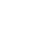 Proekt-ds@mail.ruЦель проектаСодействие в осуществлении деятельности, направленной на решение задач по изучению, продвижению и развитию Добрососедства в России.Информация о проектеДобрососедство – важнейшая сторона современных межнациональных и межэтнических отношений, а значит, становится важнейшей задачей не только локального или муниципального, но и государственного уровня. В свете серьезных изменений в жилищной политике и практике вопросы добрососедства становятся вопросами нашего личного и муниципального бюджетов. От того, как складываются наши отношения с соседями, как мы принимаем коллективные соседские решения, зависит и финансовое, и техническое, и эстетическое состояние наших домов, наших дворов, наших муниципалитетов.Основной принцип работы проекта – мультиформатность. Это означает, что для каждой целевой группы свой уникальный подход.Ожидаемый эффект от реализации проектаизучение, обобщение и распространение опыта Добрососедства, в том числе внедрение инновационных идей и методик в регионах;формирование базы данных организаций, занимающихся тематикой и проблематикой Добрососедства, работающих в регионах России.Цель проектаСодействие в осуществлении деятельности, направленной на решение задач по изучению, продвижению и развитию Добрососедства в России.Информация о проектеДобрососедство – важнейшая сторона современных межнациональных и межэтнических отношений, а значит, становится важнейшей задачей не только локального или муниципального, но и государственного уровня. В свете серьезных изменений в жилищной политике и практике вопросы добрососедства становятся вопросами нашего личного и муниципального бюджетов. От того, как складываются наши отношения с соседями, как мы принимаем коллективные соседские решения, зависит и финансовое, и техническое, и эстетическое состояние наших домов, наших дворов, наших муниципалитетов.Основной принцип работы проекта – мультиформатность. Это означает, что для каждой целевой группы свой уникальный подход.Ожидаемый эффект от реализации проектаизучение, обобщение и распространение опыта Добрососедства, в том числе внедрение инновационных идей и методик в регионах;формирование базы данных организаций, занимающихся тематикой и проблематикой Добрососедства, работающих в регионах России.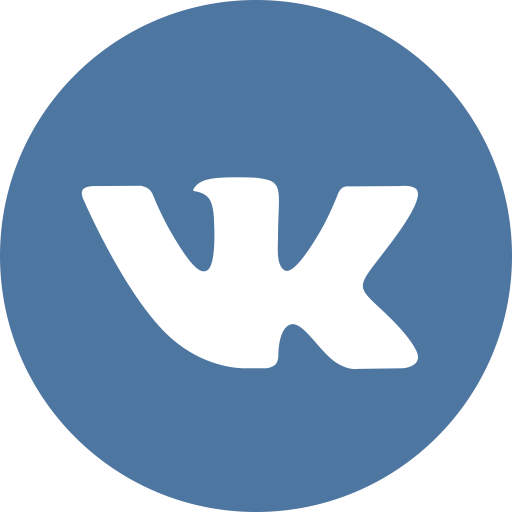 /proektdsЦель проектаСодействие в осуществлении деятельности, направленной на решение задач по изучению, продвижению и развитию Добрососедства в России.Информация о проектеДобрососедство – важнейшая сторона современных межнациональных и межэтнических отношений, а значит, становится важнейшей задачей не только локального или муниципального, но и государственного уровня. В свете серьезных изменений в жилищной политике и практике вопросы добрососедства становятся вопросами нашего личного и муниципального бюджетов. От того, как складываются наши отношения с соседями, как мы принимаем коллективные соседские решения, зависит и финансовое, и техническое, и эстетическое состояние наших домов, наших дворов, наших муниципалитетов.Основной принцип работы проекта – мультиформатность. Это означает, что для каждой целевой группы свой уникальный подход.Ожидаемый эффект от реализации проектаизучение, обобщение и распространение опыта Добрососедства, в том числе внедрение инновационных идей и методик в регионах;формирование базы данных организаций, занимающихся тематикой и проблематикой Добрососедства, работающих в регионах России.Цель проектаСодействие в осуществлении деятельности, направленной на решение задач по изучению, продвижению и развитию Добрососедства в России.Информация о проектеДобрососедство – важнейшая сторона современных межнациональных и межэтнических отношений, а значит, становится важнейшей задачей не только локального или муниципального, но и государственного уровня. В свете серьезных изменений в жилищной политике и практике вопросы добрососедства становятся вопросами нашего личного и муниципального бюджетов. От того, как складываются наши отношения с соседями, как мы принимаем коллективные соседские решения, зависит и финансовое, и техническое, и эстетическое состояние наших домов, наших дворов, наших муниципалитетов.Основной принцип работы проекта – мультиформатность. Это означает, что для каждой целевой группы свой уникальный подход.Ожидаемый эффект от реализации проектаизучение, обобщение и распространение опыта Добрососедства, в том числе внедрение инновационных идей и методик в регионах;формирование базы данных организаций, занимающихся тематикой и проблематикой Добрососедства, работающих в регионах России.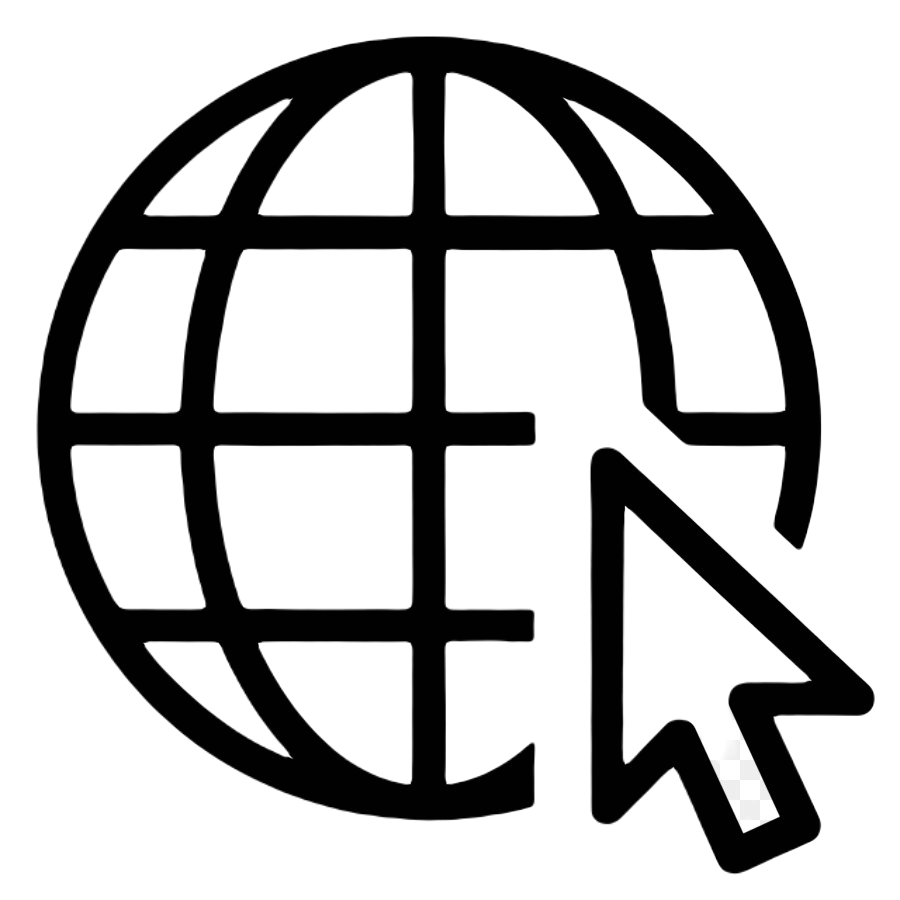 sosedi2022.ruЦель проектаСодействие в осуществлении деятельности, направленной на решение задач по изучению, продвижению и развитию Добрососедства в России.Информация о проектеДобрососедство – важнейшая сторона современных межнациональных и межэтнических отношений, а значит, становится важнейшей задачей не только локального или муниципального, но и государственного уровня. В свете серьезных изменений в жилищной политике и практике вопросы добрососедства становятся вопросами нашего личного и муниципального бюджетов. От того, как складываются наши отношения с соседями, как мы принимаем коллективные соседские решения, зависит и финансовое, и техническое, и эстетическое состояние наших домов, наших дворов, наших муниципалитетов.Основной принцип работы проекта – мультиформатность. Это означает, что для каждой целевой группы свой уникальный подход.Ожидаемый эффект от реализации проектаизучение, обобщение и распространение опыта Добрососедства, в том числе внедрение инновационных идей и методик в регионах;формирование базы данных организаций, занимающихся тематикой и проблематикой Добрососедства, работающих в регионах России.Теги:#деньсоседей#ОАТОСЦель проектаСодействие в осуществлении деятельности, направленной на решение задач по изучению, продвижению и развитию Добрососедства в России.Информация о проектеДобрососедство – важнейшая сторона современных межнациональных и межэтнических отношений, а значит, становится важнейшей задачей не только локального или муниципального, но и государственного уровня. В свете серьезных изменений в жилищной политике и практике вопросы добрососедства становятся вопросами нашего личного и муниципального бюджетов. От того, как складываются наши отношения с соседями, как мы принимаем коллективные соседские решения, зависит и финансовое, и техническое, и эстетическое состояние наших домов, наших дворов, наших муниципалитетов.Основной принцип работы проекта – мультиформатность. Это означает, что для каждой целевой группы свой уникальный подход.Ожидаемый эффект от реализации проектаизучение, обобщение и распространение опыта Добрососедства, в том числе внедрение инновационных идей и методик в регионах;формирование базы данных организаций, занимающихся тематикой и проблематикой Добрососедства, работающих в регионах России.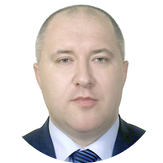 Геннадий Леонидович
РОДИОНОВЧлен Совета при Председателе ОАТОС по реализации Стратегии ТОС – 2030Цель проектаСоздание региональными органами государственной власти и органами местного самоуправления совместно с активистами ТОС условий для активного отдыха на открытом воздухе детей и подростков, посредством восстановления и организации новых детских и спортивных площадок в муниципальных образованиях субъектов РФ.Информация о проектеПроект «Город детства» направлен на:Восстановление и организация новых детских и спортивных площадок, установка на них урн, скамеек, освещения, камер видеонаблюдения, мест хранения велосипедов, самокатов.Организацию на площадках различного рода активности с вовлечением молодежи, студентов педагогических специальностей колледжей и вузов во время каникул.Ожидаемый эффект от реализации проектасоздание комфортной среды проживания в городских и сельских поселениях;организация на площадках различного рода активности с вовлечением молодежи, студентов педагогических специальностей колледжей и вузов во время каникул;создание условий для привлечения молодого поколения к активности (подвижные игры, тематические и спортивные мероприятия и т.д.);развитие массового спорта и поддержание здорового образа жизни населения.Цель проектаСоздание региональными органами государственной власти и органами местного самоуправления совместно с активистами ТОС условий для активного отдыха на открытом воздухе детей и подростков, посредством восстановления и организации новых детских и спортивных площадок в муниципальных образованиях субъектов РФ.Информация о проектеПроект «Город детства» направлен на:Восстановление и организация новых детских и спортивных площадок, установка на них урн, скамеек, освещения, камер видеонаблюдения, мест хранения велосипедов, самокатов.Организацию на площадках различного рода активности с вовлечением молодежи, студентов педагогических специальностей колледжей и вузов во время каникул.Ожидаемый эффект от реализации проектасоздание комфортной среды проживания в городских и сельских поселениях;организация на площадках различного рода активности с вовлечением молодежи, студентов педагогических специальностей колледжей и вузов во время каникул;создание условий для привлечения молодого поколения к активности (подвижные игры, тематические и спортивные мероприятия и т.д.);развитие массового спорта и поддержание здорового образа жизни населения.Цель проектаСоздание региональными органами государственной власти и органами местного самоуправления совместно с активистами ТОС условий для активного отдыха на открытом воздухе детей и подростков, посредством восстановления и организации новых детских и спортивных площадок в муниципальных образованиях субъектов РФ.Информация о проектеПроект «Город детства» направлен на:Восстановление и организация новых детских и спортивных площадок, установка на них урн, скамеек, освещения, камер видеонаблюдения, мест хранения велосипедов, самокатов.Организацию на площадках различного рода активности с вовлечением молодежи, студентов педагогических специальностей колледжей и вузов во время каникул.Ожидаемый эффект от реализации проектасоздание комфортной среды проживания в городских и сельских поселениях;организация на площадках различного рода активности с вовлечением молодежи, студентов педагогических специальностей колледжей и вузов во время каникул;создание условий для привлечения молодого поколения к активности (подвижные игры, тематические и спортивные мероприятия и т.д.);развитие массового спорта и поддержание здорового образа жизни населения.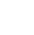 +7 (918) 702-36-51Цель проектаСоздание региональными органами государственной власти и органами местного самоуправления совместно с активистами ТОС условий для активного отдыха на открытом воздухе детей и подростков, посредством восстановления и организации новых детских и спортивных площадок в муниципальных образованиях субъектов РФ.Информация о проектеПроект «Город детства» направлен на:Восстановление и организация новых детских и спортивных площадок, установка на них урн, скамеек, освещения, камер видеонаблюдения, мест хранения велосипедов, самокатов.Организацию на площадках различного рода активности с вовлечением молодежи, студентов педагогических специальностей колледжей и вузов во время каникул.Ожидаемый эффект от реализации проектасоздание комфортной среды проживания в городских и сельских поселениях;организация на площадках различного рода активности с вовлечением молодежи, студентов педагогических специальностей колледжей и вузов во время каникул;создание условий для привлечения молодого поколения к активности (подвижные игры, тематические и спортивные мероприятия и т.д.);развитие массового спорта и поддержание здорового образа жизни населения.Цель проектаСоздание региональными органами государственной власти и органами местного самоуправления совместно с активистами ТОС условий для активного отдыха на открытом воздухе детей и подростков, посредством восстановления и организации новых детских и спортивных площадок в муниципальных образованиях субъектов РФ.Информация о проектеПроект «Город детства» направлен на:Восстановление и организация новых детских и спортивных площадок, установка на них урн, скамеек, освещения, камер видеонаблюдения, мест хранения велосипедов, самокатов.Организацию на площадках различного рода активности с вовлечением молодежи, студентов педагогических специальностей колледжей и вузов во время каникул.Ожидаемый эффект от реализации проектасоздание комфортной среды проживания в городских и сельских поселениях;организация на площадках различного рода активности с вовлечением молодежи, студентов педагогических специальностей колледжей и вузов во время каникул;создание условий для привлечения молодого поколения к активности (подвижные игры, тематические и спортивные мероприятия и т.д.);развитие массового спорта и поддержание здорового образа жизни населения.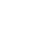 rodionov1975@mail.ruЦель проектаСоздание региональными органами государственной власти и органами местного самоуправления совместно с активистами ТОС условий для активного отдыха на открытом воздухе детей и подростков, посредством восстановления и организации новых детских и спортивных площадок в муниципальных образованиях субъектов РФ.Информация о проектеПроект «Город детства» направлен на:Восстановление и организация новых детских и спортивных площадок, установка на них урн, скамеек, освещения, камер видеонаблюдения, мест хранения велосипедов, самокатов.Организацию на площадках различного рода активности с вовлечением молодежи, студентов педагогических специальностей колледжей и вузов во время каникул.Ожидаемый эффект от реализации проектасоздание комфортной среды проживания в городских и сельских поселениях;организация на площадках различного рода активности с вовлечением молодежи, студентов педагогических специальностей колледжей и вузов во время каникул;создание условий для привлечения молодого поколения к активности (подвижные игры, тематические и спортивные мероприятия и т.д.);развитие массового спорта и поддержание здорового образа жизни населения.Цель проектаСоздание региональными органами государственной власти и органами местного самоуправления совместно с активистами ТОС условий для активного отдыха на открытом воздухе детей и подростков, посредством восстановления и организации новых детских и спортивных площадок в муниципальных образованиях субъектов РФ.Информация о проектеПроект «Город детства» направлен на:Восстановление и организация новых детских и спортивных площадок, установка на них урн, скамеек, освещения, камер видеонаблюдения, мест хранения велосипедов, самокатов.Организацию на площадках различного рода активности с вовлечением молодежи, студентов педагогических специальностей колледжей и вузов во время каникул.Ожидаемый эффект от реализации проектасоздание комфортной среды проживания в городских и сельских поселениях;организация на площадках различного рода активности с вовлечением молодежи, студентов педагогических специальностей колледжей и вузов во время каникул;создание условий для привлечения молодого поколения к активности (подвижные игры, тематические и спортивные мероприятия и т.д.);развитие массового спорта и поддержание здорового образа жизни населения.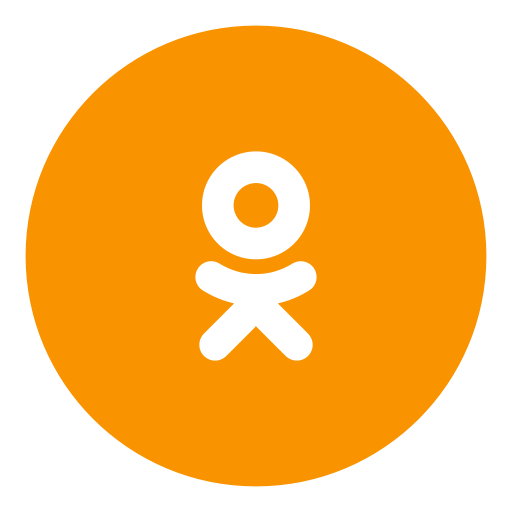 /profile/389016642055Цель проектаСоздание региональными органами государственной власти и органами местного самоуправления совместно с активистами ТОС условий для активного отдыха на открытом воздухе детей и подростков, посредством восстановления и организации новых детских и спортивных площадок в муниципальных образованиях субъектов РФ.Информация о проектеПроект «Город детства» направлен на:Восстановление и организация новых детских и спортивных площадок, установка на них урн, скамеек, освещения, камер видеонаблюдения, мест хранения велосипедов, самокатов.Организацию на площадках различного рода активности с вовлечением молодежи, студентов педагогических специальностей колледжей и вузов во время каникул.Ожидаемый эффект от реализации проектасоздание комфортной среды проживания в городских и сельских поселениях;организация на площадках различного рода активности с вовлечением молодежи, студентов педагогических специальностей колледжей и вузов во время каникул;создание условий для привлечения молодого поколения к активности (подвижные игры, тематические и спортивные мероприятия и т.д.);развитие массового спорта и поддержание здорового образа жизни населения.Цель проектаСоздание региональными органами государственной власти и органами местного самоуправления совместно с активистами ТОС условий для активного отдыха на открытом воздухе детей и подростков, посредством восстановления и организации новых детских и спортивных площадок в муниципальных образованиях субъектов РФ.Информация о проектеПроект «Город детства» направлен на:Восстановление и организация новых детских и спортивных площадок, установка на них урн, скамеек, освещения, камер видеонаблюдения, мест хранения велосипедов, самокатов.Организацию на площадках различного рода активности с вовлечением молодежи, студентов педагогических специальностей колледжей и вузов во время каникул.Ожидаемый эффект от реализации проектасоздание комфортной среды проживания в городских и сельских поселениях;организация на площадках различного рода активности с вовлечением молодежи, студентов педагогических специальностей колледжей и вузов во время каникул;создание условий для привлечения молодого поколения к активности (подвижные игры, тематические и спортивные мероприятия и т.д.);развитие массового спорта и поддержание здорового образа жизни населения.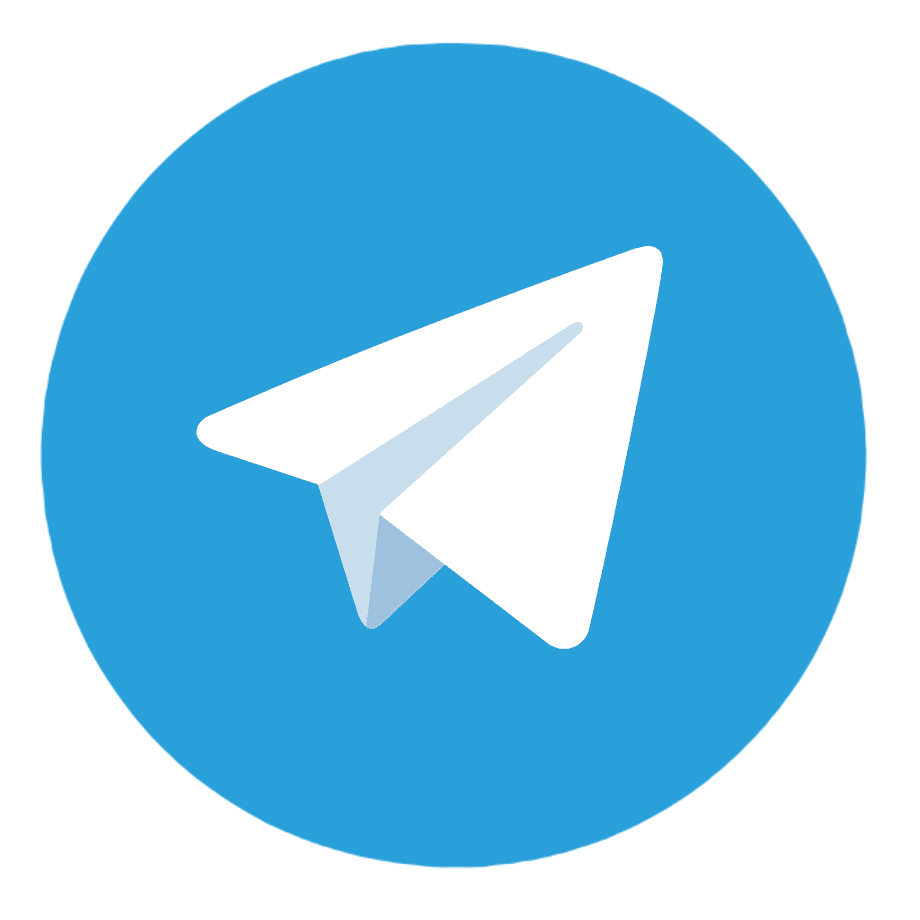 @RodionovGLЦель проектаСоздание региональными органами государственной власти и органами местного самоуправления совместно с активистами ТОС условий для активного отдыха на открытом воздухе детей и подростков, посредством восстановления и организации новых детских и спортивных площадок в муниципальных образованиях субъектов РФ.Информация о проектеПроект «Город детства» направлен на:Восстановление и организация новых детских и спортивных площадок, установка на них урн, скамеек, освещения, камер видеонаблюдения, мест хранения велосипедов, самокатов.Организацию на площадках различного рода активности с вовлечением молодежи, студентов педагогических специальностей колледжей и вузов во время каникул.Ожидаемый эффект от реализации проектасоздание комфортной среды проживания в городских и сельских поселениях;организация на площадках различного рода активности с вовлечением молодежи, студентов педагогических специальностей колледжей и вузов во время каникул;создание условий для привлечения молодого поколения к активности (подвижные игры, тематические и спортивные мероприятия и т.д.);развитие массового спорта и поддержание здорового образа жизни населения.Теги:#городдетства#ОАТОСЦель проектаСоздание региональными органами государственной власти и органами местного самоуправления совместно с активистами ТОС условий для активного отдыха на открытом воздухе детей и подростков, посредством восстановления и организации новых детских и спортивных площадок в муниципальных образованиях субъектов РФ.Информация о проектеПроект «Город детства» направлен на:Восстановление и организация новых детских и спортивных площадок, установка на них урн, скамеек, освещения, камер видеонаблюдения, мест хранения велосипедов, самокатов.Организацию на площадках различного рода активности с вовлечением молодежи, студентов педагогических специальностей колледжей и вузов во время каникул.Ожидаемый эффект от реализации проектасоздание комфортной среды проживания в городских и сельских поселениях;организация на площадках различного рода активности с вовлечением молодежи, студентов педагогических специальностей колледжей и вузов во время каникул;создание условий для привлечения молодого поколения к активности (подвижные игры, тематические и спортивные мероприятия и т.д.);развитие массового спорта и поддержание здорового образа жизни населения.